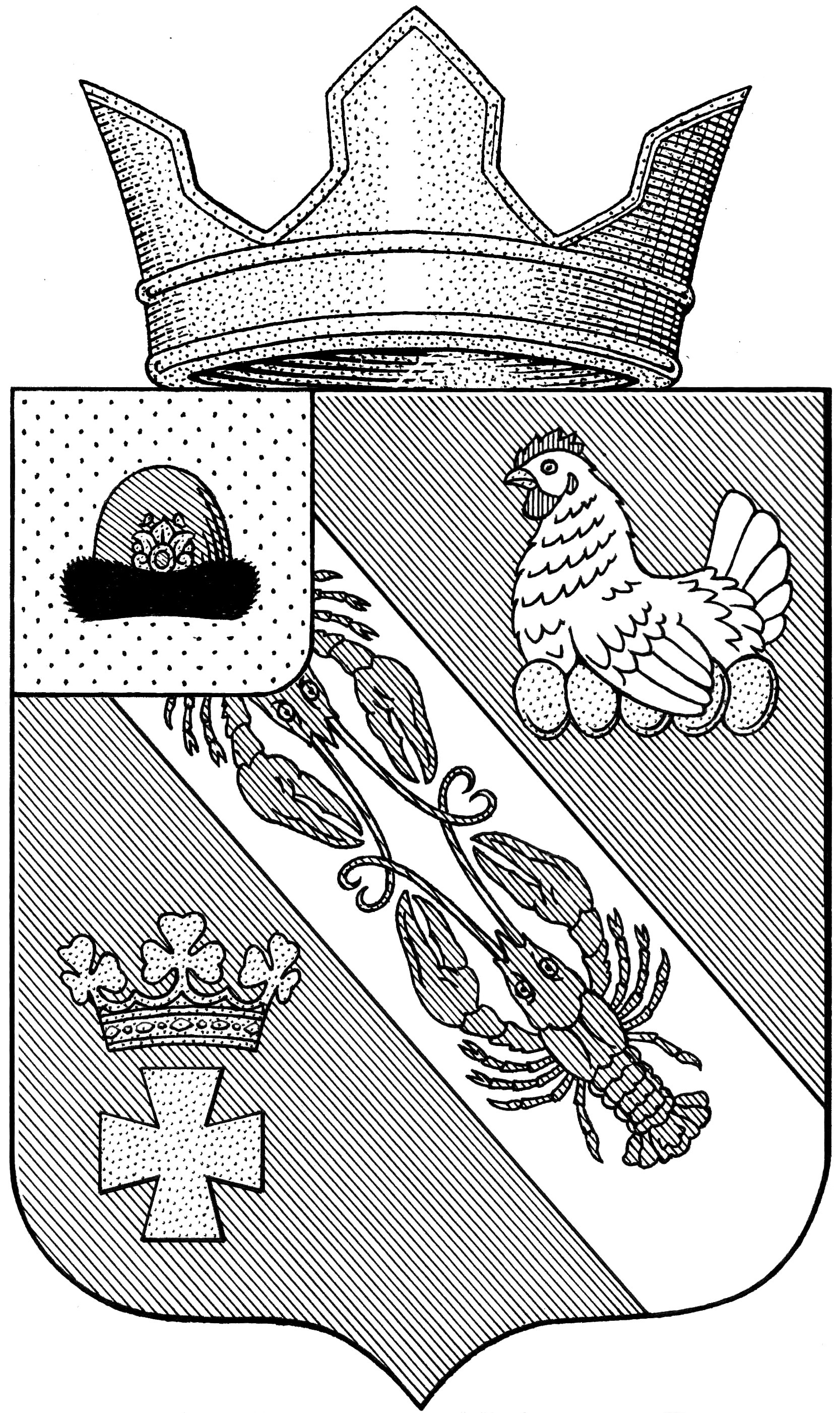 Муниципальное образование – Окское сельское поселениеРязанского муниципального района Рязанской областиПРОТОКОЛПУБЛИЧНЫХ СЛУШАНИЙ № 1По  проекту бюджета муниципального образования – Окское сельское поселение Рязанского муниципального  района Рязанской области  на  2020 год и на плановый период 2021 – 2022 годовДата проведения: 03 декабря 2019 года                                                                        Место проведения: МБУК «Окский ПДК», пос. Окский, д. 13  Время проведения: 14 ч. 00 мин.Жителей: Окского сельского поселенияСогласно листу регистрации на момент начала публичных слушаний зарегистрировалось 16 (шестнадцать) участников публичных слушаний.Председателем публичных слушаний назначен: Л.А. Попруга – председатель Совета депутатов Окского сельского поселения.Секретарем публичных слушаний для составления протокола назначена: З.Е. Бруйкова – секретарь Совета депутатов Окского сельского поселения.П О В Е С Т К А   Д Н Я	1.  Обсуждение     проекта бюджета муниципального образования – Окское сельское поселение Рязанского муниципального  района Рязанской области  на 2020 год и на плановый период 2021 – 2022 годов.	Публичные слушания открыл председатель публичных слушаний – Л.А. Попруга, которая сказал, что публичные слушания проводятся в соответствии с Федеральным законом от 06.10.2003 года № 131-ФЗ  «Об общих принципах местного самоуправления в Российской Федерации»,  руководствуясь Уставом муниципального образования – Окское сельское поселение  Рязанского муниципального района Рязанской области, Положением «О порядке организации и проведении публичных слушаний в муниципальном образовании – Окское сельское поселение Рязанского муниципального района Рязанской области», утвержденным решением Совета депутатов  муниципального образования – Окское сельское поселение Рязанского муниципального района Рязанской области от 22.08.2014 г. № 68(в редакции решения от 18.11.2019 №86). «Мы сегодня проводим публичные слушания по проекту бюджета муниципального образования – Окское сельское поселение Рязанского муниципального района Рязанской области на 2020 год и на плановый период 2021 – 2022 годов, проект бюджета  Окского сельского поселения на  2020 год и на плановый период 2021 – 2022 годов был размещен для ознакомления на официальном сайте Окского сельского поселения, так же все жители муниципального образования – Окское сельское поселение Рязанского муниципального района  Рязанской области могли ознакомиться с ним в здании администрации Окского сельского поселения, расположенного по адресу: Рязанская область, Рязанский район пос. Окский д. 12».Председатель публичных слушаний Попруга Л.А. предложила выступить по проекту бюджета Окского сельского поселения на 2020 год и на плановый период 2021 – 2022 годов Дроздовой В.М. – главному бухгалтеру администрации Окского сельского поселения.Главный бухгалтер администрации Окского сельского поселения Дроздова В.М. зачитала  проект бюджета муниципального образования – Окское сельское поселение Рязанского муниципального  района Рязанской области  на  2020 год и на плановый период 2021 – 2022 годов и заключение контрольно-счётной палаты Рязанского муниципального района на  проект бюджета муниципального образования – Окское сельское поселение Рязанского муниципального  района Рязанской области  на  2020 год и на плановый период 2021 – 2022 годов и предложила обсудить данный проект бюджета на 2020 год и на плановый период 2021 – 2022 годов.Председатель публичных слушаний Попруга Л.А. предложила участникам публичных слушаний задавать вопросы  докладчику?Вопросов не поступило.Голосовали:         За – «16» (шестнадцать) человекпротив – «нет»воздержавшихся – «нет».Участники публичных слушаний по проекту бюджета муниципального образования – Окское сельское поселение Рязанского муниципального  района Рязанской области  на  2020 год и на плановый период 2021 – 2022 годов заслушали и обсудили доклад главного бухгалтера администрации Окского сельского поселения Дроздовой В.М., выражая волю населения муниципального  образования – Окское сельское поселение Рязанского муниципального района Рязанской области Р Е Ш И Л И:Рекомендовать Совету депутатов муниципального образования – Окское сельское поселение Рязанского муниципального района Рязанской области утвердить проект бюджета муниципального образования – Окское сельское поселение Рязанского муниципального района Рязанской области  на 2020 год и на плановый период 2021 – 2022годов.Направить настоящее решение в Совет депутатов муниципального образования – Окское сельское поселение Рязанского муниципального района Рязанской области.Председатель публичных слушаний                                            Л.А. ПопругаСекретарь публичных слушаний                                                  З.Е. БруйковаЛИСТ РЕГИСТРАЦИИк протоколу публичных слушаний по проекту бюджета муниципального образования – Окское сельское поселение Рязанского муниципального района Рязанской области  на 2020 год и на плановый период 2021 – 2022годов от 03.12.2019 годаСмурыгина Р.А. д. Ялтуново, ул. Садовая д.60Попруга Л.А. д. Ялтуново, ул. Молодежная д.67Бруйкова З.Е. п. Окский д. 4 кв.48 Кожинова А.Н. п .Окский д.5 кв.8Лихванцев М.С. п.Окский д.6 кв.65Никишина М.П. п.Окский д.ж5 кв.3Федосова Н.И. п.Окский д.8 кв.23Арипов А.Ю. п.Окский д.9 кв.23Арипова Т.В. п.Окский д.9 кв.23Алексеева Е.В. п.Окский д.3 кв.18Пряхина Е.В. д.4 кв.25Гукова Т.Н. п.Окский д.1 кв.44Кожина Т.Н. п.Денежниково ул.Вокзальная д.6Папенко С.В. д.Ялтуново ул.Садовая д.32Мешкова Л.Н. п.Окский д.9 кв.6Трушина И.В. п.Окский д.3 кв.36